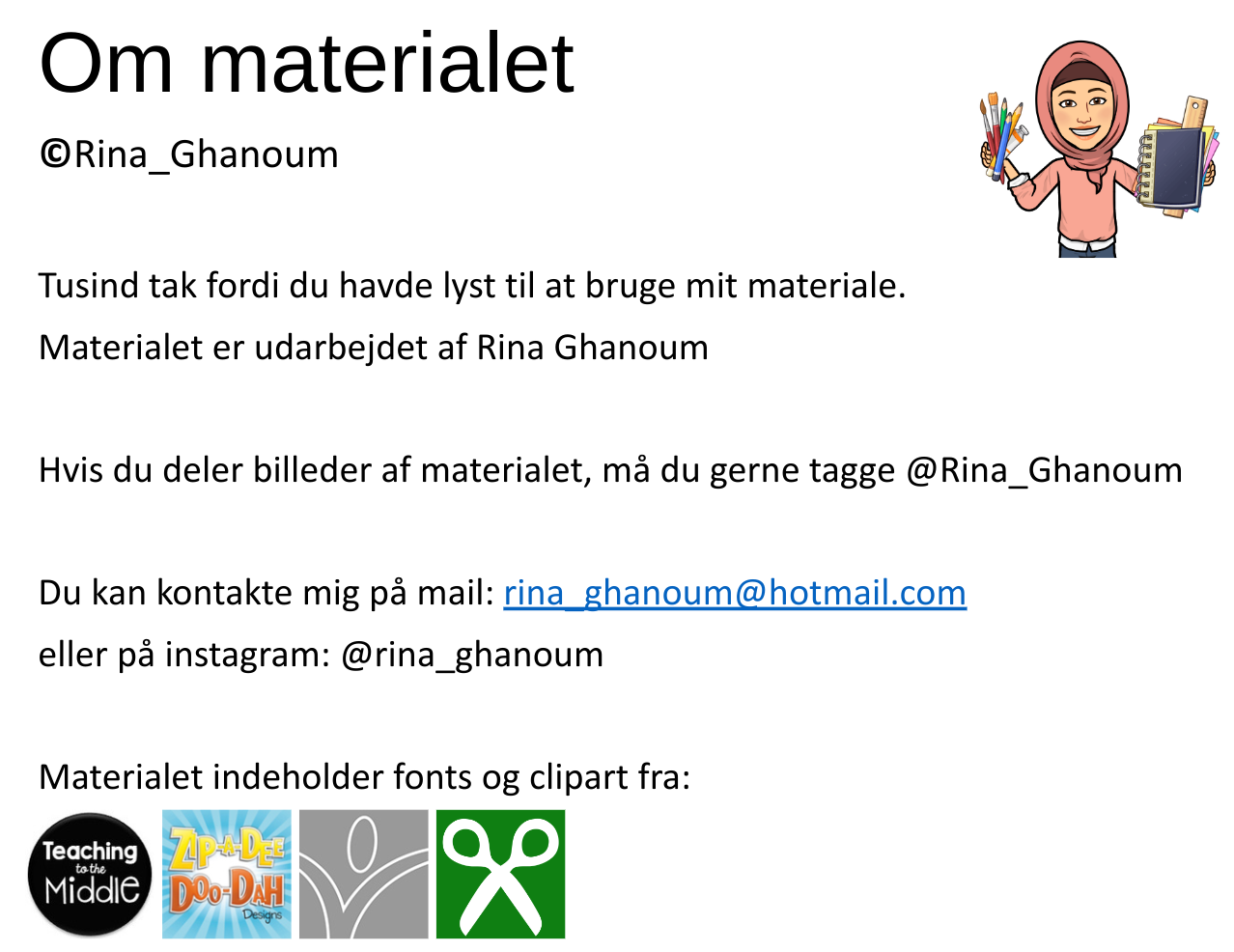 © Rina_Ghanoum© Rina_GhanoumSkrald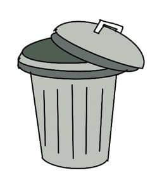 SkraldFeje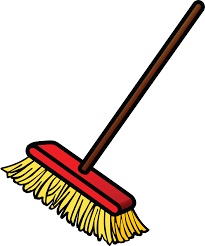 FejeAftørre borde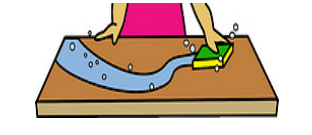 Aftørre bordeMælk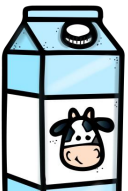 MælkEkstra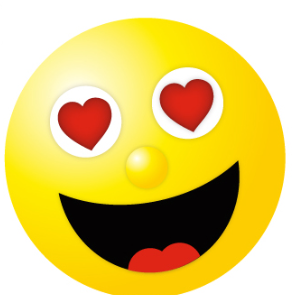 32333435363738394041434445464748495051123456SkraldSkraldFejeFejeAftørre bordeAftørre bordeMælkMælkEkstra89101112131516171819202122232425